                                                      INFORME TRIMESTRAL  JULIO- SEPTIEMBRE 2018
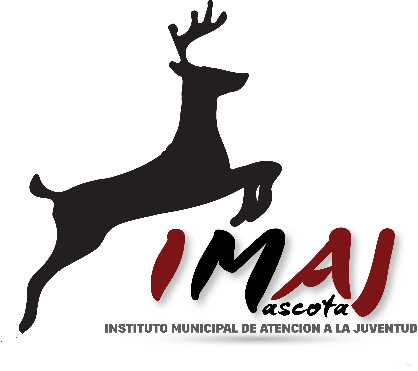 Atención en el Ciber Imaj: Brindar acceso a computadoras con internet, copias, escáner, e impresiones.Generación de  Código Joven  en la Plataforma IMJUVE. Alimentación de plataforma en línea donde se lleva a cabo el registro de jóvenes que asisten al Instituto.Participación con el área de creatividad y diversión: torneos de futbolitos y  juegos de mesa.Atención en el club de tareas, donde se ofrece apoyo a niños de 9 años en adelante en tareas escolares, ofreciéndoles material de apoyo y asesorías.Difusión del curso de música que se imparte en el Instituto apoyándonos de misiones culturales.